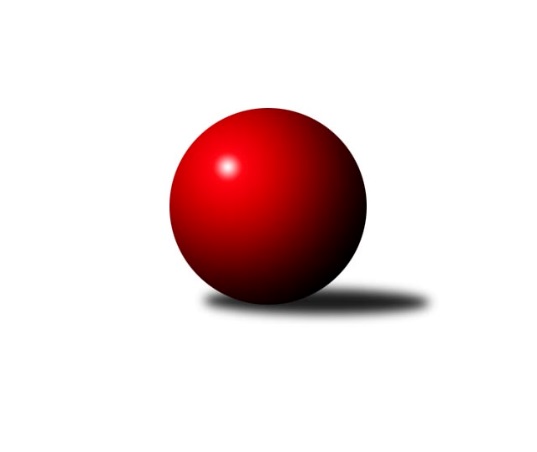 Č.9Ročník 2022/2023	20.11.2022Nejlepšího výkonu v tomto kole: 2884 dosáhlo družstvo SK Podlužan Prušánky BJihomoravský KP1 jih 2022/2023Výsledky 9. kolaSouhrnný přehled výsledků:KK Jiskra Čejkovice	- TJ Sokol Vážany	6:2	2615:2561	7.0:5.0	18.11.TJ Sokol Mistřín C	- TJ Jiskra Kyjov	5:3	2651:2645	5.0:7.0	18.11.TJ Lokomotiva Valtice B	- KK Vyškov D	6:2	2500:2389	8.0:4.0	18.11.SK Podlužan Prušánky B	- SK Podlužan Prušánky C	5.5:2.5	2884:2837	8.0:4.0	18.11.SKK Dubňany B	- TJ Sokol Šanov C	6:2	2608:2392	8.0:4.0	20.11.TJ Sokol Vracov B	- KK Sokol Litenčice		dohrávka		22.11.Tabulka družstev:	1.	SK Podlužan Prušánky B	9	8	1	0	49.0 : 23.0 	64.5 : 43.5 	 2686	17	2.	TJ Sokol Vážany	9	6	0	3	45.5 : 26.5 	62.5 : 45.5 	 2575	12	3.	SK Podlužan Prušánky C	9	6	0	3	44.5 : 27.5 	57.0 : 51.0 	 2646	12	4.	TJ Sokol Mistřín C	9	5	1	3	40.5 : 31.5 	58.0 : 50.0 	 2637	11	5.	TJ Sokol Vracov B	8	5	0	3	37.5 : 26.5 	52.0 : 44.0 	 2590	10	6.	KK Jiskra Čejkovice	9	5	0	4	38.0 : 34.0 	54.5 : 53.5 	 2583	10	7.	TJ Jiskra Kyjov	9	5	0	4	37.5 : 34.5 	59.5 : 48.5 	 2584	10	8.	SKK Dubňany B	9	3	1	5	34.0 : 38.0 	49.0 : 59.0 	 2518	7	9.	TJ Lokomotiva Valtice B	9	3	1	5	33.0 : 39.0 	54.5 : 53.5 	 2524	7	10.	KK Sokol Litenčice	8	2	0	6	26.5 : 37.5 	47.0 : 49.0 	 2445	4	11.	TJ Sokol Šanov C	9	2	0	7	22.5 : 49.5 	40.0 : 68.0 	 2530	4	12.	KK Vyškov D	9	1	0	8	15.5 : 56.5 	37.5 : 70.5 	 2421	2	 KK Jiskra Čejkovice	2615	6:2	2561	TJ Sokol Vážany	Ludvík Vaněk	 	 223 	 238 		461 	 2:0 	 409 	 	193 	 216		Radim Kroupa	Tomáš Mrkávek	 	 216 	 212 		428 	 2:0 	 412 	 	201 	 211		Jozef Kamenišťák	Jiří Fojtík	 	 234 	 198 		432 	 1:1 	 421 	 	219 	 202		Radek Loubal	Martin Komosný	 	 218 	 216 		434 	 0:2 	 473 	 	230 	 243		Petr Sedláček	Pavel Dolinajec	 	 209 	 189 		398 	 0:2 	 453 	 	235 	 218		Petr Malý	Zdeněk Škrobák	 	 222 	 240 		462 	 2:0 	 393 	 	199 	 194		Josef Kamenišťákrozhodčí: Zdeněk ŠkrobákNejlepší výkon utkání: 473 - Petr Sedláček10. kolo25.11.2022	pá	18:00	TJ Sokol Vracov B - TJ Sokol Vážany